1. Refferensi ::    1. Foth, H.D. 1990. Fundamentals of Soil Science. 8Ed. John Wiley & Sons. New York.     2. Hakim, Nurhajati dkk. 1986. Dasar-Dasar Ilmu Tanah. UNILA: Lampung1. Refferensi ::    1. Foth, H.D. 1990. Fundamentals of Soil Science. 8Ed. John Wiley & Sons. New York.     2. Hanafiah, K., A. 2007. Dasar-Dasar ILmu Tanah. Rajawali Pers : Jakart.                       3. Hardjowigeno, S. 2003. Ilmu Tanah. Akademika Pressindo. Jakarta2. Penilian: Non Test: Ketepatan mencari sumber bacaan  dan mensarikan  konsepsi tanah  dan factor  pembentuk tanah 1. Refferensi ::    1. Foth, H.D. 1990. Fundamentals of Soil Science. 8Ed. John Wiley & Sons. New York.     2. Hardjowigeno, S. 2003. Ilmu Tanah. Akademika Pressindo. Jakarta     3. Loughnan FC. 1969. Chemical Weathering of the Silicate Minerals. American          Elsevier Publishing. New York2. Penilian Non Tes    - Keaktifan dan kerjasama antar anggota dalam kelompok diskusi..                                   - Kesesuaian, ketepatan dan kerapian dalam merangkum tugas kelompok 1. Refferensi ::    1. Foth, H.D. 1990. Fundamentals of Soil Science. 8Ed. John Wiley & Sons. New York.     2. Hakim, Nurhajati dkk. 1986. Dasar-Dasar Ilmu Tanah. UNILA: Lampung.     3. Jurnal-jurnal dan publikasi-publikasi terbaru dari internet     4. Soepardi, G. 1983. Sifat dan Ciri Tanah. IPB Bogor2. Penilian Non Tes    1. Ketepatan, kerapian materi PPT tentang tentang sifat-sifat fisik tanah    2. Penguasaan materi, presentasi Skill dan interaksi terhadap audience saat presentasi.1. Refferensi :     1. Jurnal-jurnal dan publikasi-publikasi terbaru dari internet.    2. Loughnan FC. 1969. Chemical Weathering of the Silicate Minerals. American                Elsevier Publishing. New York2. Penilian tes tertulis     1. Ketepatan, kerapian materi PPT sifat-sifat kimia tanah     2. Penguasaan materi, presentasi skill dan interaksi terhadap audience saat presentasi.1. Refferensi ::    1. Hakim, Nurhajati dkk. 1986. Dasar-Dasar Ilmu Tanah. UNILA: Lampung.     2. Hanafiah, K., A. 2007. Dasar-Dasar ILmu Tanah. Rajawali Pers : Jakarta     3. Jurnal-jurnal dan publikasi-publikasi terbaru dari internet     4. Soepardi, G. 1983. Sifat dan Ciri Tanah. IPB Bogor2. Penilian non tes     1. keaktifan dan kerjasama antar anggota dalam kelompok1. Refferensi ::    1. Hanafiah, K., A. 2007. Dasar-Dasar ILmu Tanah. Rajawali Pers : Jakarta     2. Jurnal-jurnal dan publikasi-publikasi terbaru dari internet     3. Soepardi, G. 1983. Sifat dan Ciri Tanah. IPB Bogor2. Penilian non tes     1. Ketepatan, kerapian materi PPT peranan mineral dalam tanah     2. Penguasaan materi, presentasi skill dan interaksi terhadap audience saat presentasi.1. Refferensi ::    1. Hakim, Nurhajati dkk. 1986. Dasar-Dasar Ilmu Tanah. UNILA: Lampung.     2. Hanafiah, K., A. 2007. Dasar-Dasar ILmu Tanah. Rajawali Pers : Jakarta     3. Jurnal-jurnal dan publikasi-publikasi terbaru dari internet     4. Soepardi, G. 1983. Sifat dan Ciri Tanah. IPB Bogor2. Penilian non tes     1. Ketepatan, kerapian materi PPT peranan bahan organikl dalam tanah     2. Penguasaan materi, presentasi skill dan interaksi terhadap audience saat presentasi.1. Refferensi :     1. Hardjowigeno, S. 2003. Ilmu Tanah. Akademika Pressindo. Jakarta     2. Hillel, D. 1971. Soil and Water. Physical Principles and Process. Academic Press, New           York-London.     3. Jurnal-jurnal dan publikasi-publikasi terbaru dari internet2. Penilian Non TestKetepatan, kerapian materi PPT tentang peranan  air dalam  tanahPenguasaan materi, presentasi Skill dan interaksi terhadap audience saat presentasi.1. Refferensi :     1. Hardjowigeno, S. 2003. Ilmu Tanah. Akademika Pressindo. Jakarta     2. Jurnal-jurnal dan publikasi-publikasi terbaru dari internet     3. Soepardi, G. 1983. Sifat dan Ciri Tanah. IPB Bogor2. Penilian Non-TestSistematika, ketepatan dan kerapian dalam mensarikan dan meringkas jurnal dalam bentuk Makalah tentang survey tanah, klasifikasi dan evaluasi lahan pertanianKeaktifan dan kerjasama antar anggota dalam diskusi kelompok 1. Refferensi :     1. Jurnal-jurnal dan publikasi-publikasi terbaru dari internet2. Penilian Non - Tes :Ketepatan, kerapian materi PPT tentang degradasi/bioremediasi lahanPenguasaan materi, presentasi skill dan interaksi terhadap audience saat presentasi.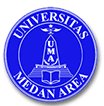 UNIVERSITAS MEDAN AREAFAKULTAS             : PERTANIANPROGRAM STUDI: AGROTEKNOLOGIRENCANA PELAKSANAAN PERKULIAHAN (RPP)RENCANA PELAKSANAAN PERKULIAHAN (RPP)PERTEMUAN IPERTEMUAN IPERTEMUAN IProgram Studi:AgroteknologiMata Kuliah:Dasar  Ilmu TanahKode Mata Kuliah :FPT 20016SKS:2 + 1 sksSemester:IIIWaktu:100 menitDosen:Dr. Ir. Sumihar Hutapea, MSCPMKMenjelaskan kontrak kuliah, pendahuluan, definisi dan ruang lingkup  dasar-dasar ilmu tanahSub-CPMK :Kontrak kuliah, Definisi dan ruang lingkup Dasar Ilmu TanahMateri Ajar:1. Kontrak kuliah dan silabus2. Pendahuluan, 3. Konsepsi tanah, 4. Pengertian tanah, Pedologi vs EdafologiKegiatan PerkulihananKegiatan PerkulihananKegiatan PerkulihananKegiatan PerkulihananTahap KegiatanUraian KegiatanMetodeEstimasi WaktuPendahuluanMengucapkan salam dan membuka kelas dengan doaMenjelaskan kontrak kuliah dan silabusMembagi mahasiswa  dalam kelompok kelompok diskusi dalam satu semesterCeramah dan diskusi30 menitKegiatan intiMenjelaskan ruang lingkup (Pendahuluan)     - Pengertian tanah     - Pedologi vs EdafologiCeramah dan diskusi50 menitPenutupMenginformasikan tugas untuk pertemuan berikutnyaMemberikan  test tertulisMenutup kelas dengan doa Ceramah20 menitUNIVERSITAS MEDAN AREAFAKULTAS             : PERTANIANPROGRAM STUDI: AGROTEKNOLOGIRENCANA PELAKSANAAN PERKULIAHAN (RPP)RENCANA PELAKSANAAN PERKULIAHAN (RPP)PERTEMUAN IIPERTEMUAN IIPERTEMUAN IIProgram Studi:AgroteknologiMata Kuliah:Dasar  Ilmu TanahKode Mata Kuliah :FPT 20016SKS:2 + 1 sksSemester:IIIWaktu:100 menitDosen:Dr. Ir. Sumihar Hutapea, MSCPMKMenjelaskan tentang konsepsi tanah  dan factor pembentuk tanah Sub-CPMK :Konsepsi tanah  dan factor pembentuk tanah,  sebagai hasil pelapukan, sebagai media  tumbuh tanaman, sebagai system tiga faseMateri Ajar:Konsepsi tanah : 1. Tanah sebagai hasil pelapukan 2. Tanah sebagai media tumbuh tanaman 3. Tanah sebagai system tiga faseKegiatan PerkulihananKegiatan PerkulihananKegiatan PerkulihananKegiatan PerkulihananTahap KegiatanUraian KegiatanMetodeEstimasi WaktuPendahuluanMengucapkan salam dan membuka kelas dengan doaMenyampaikan materi pertemuan dan metode pembelajaran yang dipakaiCeramah 5 menitKegiatan intiDengan menggunakan media OHP :  menjelaskan tentang Konsepsi tanah : 1. Tanah sebagai hasil pelapukan 2. Tanah sebagai media tumbuh tanaman 3. Tanah sebagai system tiga fase -Memberikan kesempatan kepada mahasiswa     untuk mengajukan pertanyaan apabila ada   hal yang tidak jelas-Menjawab pertanyaan mahasiswa-Memberikan kesempatan mahasiswa   untuk berdiskusiCeramah dan diskusiPemberian topik pada masing-masing kelompok yang disepakati90 menitPenutupMenginformasikan materi tugas untuk pertemuan  berikutnya Menutup kelas dengan doa 10 menitUNIVERSITAS MEDAN AREAFAKULTAS             : PERTANIANPROGRAM STUDI: AGROTEKNOLOGIRENCANA PELAKSANAAN PERKULIAHAN (RPP)RENCANA PELAKSANAAN PERKULIAHAN (RPP)PERTEMUAN IIIPERTEMUAN IIIPERTEMUAN IIIProgram Studi:AgroteknologiMata Kuliah:Dasar  Ilmu TanahKode Mata Kuliah :FPT 20016SKS:2 + 1 sksSemester:IIIWaktu:100 menitDosen:Dr. Ir. Sumihar Hutapea, MSCPMKMenjelaskan  faktor-faktor pembentuk tanah dan proses pembentukan tanah (genesa tanah)Sub-CPMK :Faktor-faktor pembentuk tanah dan proses pembentukan tanah (genesa tanah)Materi Ajar:-Pembentukan tanah : batuan dan bahan induk -Proses pelapukan fisik dan kimia -Faktor-faktor pembentuk tanah -Perkembangan profil tanahKegiatan PerkulihananKegiatan PerkulihananKegiatan PerkulihananKegiatan PerkulihananTahap KegiatanUraian KegiatanMetodeEstimasi WaktuPendahuluanMengucapkan salam dan membuka kelas dengan doaMenjelaskan materi pertemuan dan metode pembelajaran yang akan dipakai.Menanyakan hal-hal yang tidak dimengerti pada pertemuan sebelumnyaCeramah dan diskusi5 menitKegiatan intiMenjelaskan ketentuan dan cara belajar kolaboratif di kelas.Membagi kelompok dan menentukan topic masing-masing kelompok.Mengawasi proses diskusi kelompok mahasiswa.Membantu memfasilitasi perbedaan pendapaat pada saat diskusi.menyimpulkan materi diskusi kelompok.Belajar kolaboratif75 menitPenutupMenginstruksinkan untuk merangkum hasil dari materi diskusi untuk dikumpulkan.Menginformasikan tugas untuk pertemuan berikutnyaMenutup kelas dengan doa Ceramah20 menitUNIVERSITAS MEDAN AREAFAKULTAS             : PERTANIANPROGRAM STUDI: AGROTEKNOLOGIRENCANA PELAKSANAAN PERKULIAHAN (RPP)RENCANA PELAKSANAAN PERKULIAHAN (RPP)PERTEMUAN IVPERTEMUAN IVPERTEMUAN IVProgram Studi:AgroteknologiMata Kuliah:Dasar  Ilmu TanahKode Mata Kuliah :FPT 20016SKS:2 + 1 sksSemester:IIIWaktu:100 menitDosen:Dr. Ir. Sumihar Hutapea, MSCPMKMenjelaskan sifat dan ciri tanah (sifat-sifat fisik tanah) Sub-CPMK :Sifat-sifat fisik tanah diantaranya: tekstur, bulk density, porositas, struktur dan agregat  serta warna tanah.Materi Ajar:Sifat fisik tanah : - Tekstur - Struktur - Konsistensi - Porositas - Massa Tanah - Tata udara tanah - Suhu dan- Warna tanah Kegiatan PerkulihananKegiatan PerkulihananKegiatan PerkulihananKegiatan PerkulihananTahap KegiatanUraian KegiatanMetodeEstimasi WaktuPendahuluanMengucapkan salam dan membuka kelas dengan doamenjelaskan matri pertemuan dan metode pembelajaran yang akan dipakai.3Menanyakan hal-hal yang tidak dimengerti     pada pertemuan sebelumnyaCeramah 5 menitKegiatan inti1. Menjelaskan sifat fisik tanah : 2. Mengarahkan mahasiswa untuk     mempresentasikan tugas yang sudah    dibagikan dalam setiap kelompok.3. Mengawasi pelaksanaan presentasi      masing-masing kelompok.4. Membimbing proses diskusi mahasiswa5. Memfasilitasi proses diskusi.Presentasi  diskusi90 menitPenutupMenginformasikan tugas untuk pertemuan  berikutnyaMenutup kelas dengan doa Ceramah5 menitUNIVERSITAS MEDAN AREAFAKULTAS             : PERTANIANPROGRAM STUDI: AGROTEKNOLOGIRENCANA PELAKSANAAN PERKULIAHAN (RPP)RENCANA PELAKSANAAN PERKULIAHAN (RPP)PERTEMUAN V dan VIPERTEMUAN V dan VIPERTEMUAN V dan VIProgram Studi:AgroteknologiMata Kuliah:Dasar  Ilmu TanahKode Mata Kuliah :FPT 20016SKS:2 + 1 sksSemester:IIIWaktu:100 menitDosen:Dr. Ir. Sumihar Hutapea, MSCPMKMenjelaskan sifat dan ciri tanah (sifat-sifat kimia tanah) Sub-CPMK :Sifat-sifat kimia tanah terutama reaksi pertukaran kation, pH tanah, kejenuhan basa, koloid tanahMateri Ajar:Sifat-sifat kimia tanah :  - Koloid tanah  - Pertukaran kation  - Kapasitas tukar kation  - Reaksi tanah  - Daya sanggah tanah  - Kejenuhan basaKegiatan PerkulihananKegiatan PerkulihananKegiatan PerkulihananKegiatan PerkulihananTahap KegiatanUraian KegiatanMetodeEstimasi WaktuPendahuluanMengucapkan salam dan membuka kelas dengan doamenjelaskan matri pertemuan dan metode   pembelajaran yang akan dipakai.3.  Menanyakan hal-hal yang tidak     dimengerti pada pertemuan sebelumnyaCeramah dan diskusi2 (5  menit)Kegiatan intiMenjelaskan sifat-sifat kimia tanah dan membagi  tugas pada  setiap kelompok dengan bahan yang telah ditetapkan ,serta membuat  power point Mengarahkan mahasiswa untuk mempresentasikan tugas yang sudah diberikan dalam setiap kelompok. Mengawasi pelaksanaan presentasi masing - masing kelompok.Membimbing proses diskusi mahasiswaMemfasilitasi proses diskusi.Ceramahdan diskusi dalam kelompok,Presentasi2 (90 menit)PenutupMenginformasikan tugas untuk pertemuan  berikutnyaMenutup kelas dengan doaCeramah2 (5  menit)UNIVERSITAS MEDAN AREAFAKULTAS             : PERTANIANPROGRAM STUDI: AGROTEKNOLOGIRENCANA PELAKSANAAN PERKULIAHAN (RPP)RENCANA PELAKSANAAN PERKULIAHAN (RPP)PERTEMUAN VIIPERTEMUAN VIIPERTEMUAN VIIProgram Studi:AgroteknologiMata Kuliah:Dasar  Ilmu TanahKode Mata Kuliah :FPT 20016SKS:2 + 1 sksSemester:IIIWaktu:100 menitDosen:Dr. Ir. Sumihar Hutapea, MSCPMKMenjelaskan sifat dan cirri tanah (sifat-sifat biologi  tanah) Sub-CPMK :Sifat-sifat  biologi tanah (makro dan mikro flora danmakro mikro fauna)Materi Ajar:Sifat-sifat biologi tanah:-Makrofauna : hewan-hewan   besar pelubang  tanah , cacing   tanah  arthropoda , moluska   (gastropoda).-Mikro fauna; Protozoa dan   Nematoda-Makro flora dan  mikro floraKegiatan PerkulihananKegiatan PerkulihananKegiatan PerkulihananKegiatan PerkulihananTahap KegiatanUraian KegiatanMetodeEstimasi WaktuPendahuluan1. Mengucapkan salam dan membuka kelas     dengan doa2. Menjelaskan matri pertemuan dan metode       pembelajaran yang akan dipakai.3. Menanyakan hal-hal yang tidak dimengerti     pada pertemuan sebelumnyaCeramah dan diskusi5  menitKegiatan inti1. Menjelaskan ketentuan dan cara belajar     kolaboratif di kelas.2. Membagi kelompok dan menentukan     topic masing-masing kelompok.3. Mengawasi proses diskusi kelompok     mahasiswa.4. Membantu memfasilitasi perbedaan     pendapaat pada saat diskusi.5.Menyimpulkan materi diskusi kelompok.Belajar kolaboratif90 menitPenutup1. Menginformasikan tugas untuk pertemuan      Berikutnya2. Menutup kelas dengan doaCeramah5  menitUNIVERSITAS MEDAN AREAFAKULTAS             : PERTANIANPROGRAM STUDI: AGROTEKNOLOGIRENCANA PELAKSANAAN PERKULIAHAN (RPP)RENCANA PELAKSANAAN PERKULIAHAN (RPP)PERTEMUAN  VIII (UTS)PERTEMUAN  VIII (UTS)PERTEMUAN  VIII (UTS)Program Studi:AgroteknologiMata Kuliah:Dasar  Ilmu TanahKode Mata Kuliah :FPT 20016SKS:2 + 1 sksSemester:IIIWaktu:80  menitDosen:Dr. Ir. Sumihar Hutapea, MSDeskripsi:Mahasiswa mengikuti ujian tengah semester yang diselenggarakan oleh dosen pengajar matakuliah yang bersangkutan dalam mengevaluasi proses belajar mengajar selama 7 x pertemuan dan juga untuk mengetahui serapan materi yang telah diberikan sesuai dengan SILABUS.Kegiatan PerkulihananKegiatan PerkulihananKegiatan PerkulihananKegiatan PerkulihananTahap KegiatanUraian KegiatanMetodeEstimasi WaktuPendahuluanMembaca TatatertibBerdoaSyarat mengikuti ujian tengah semesterMengisi daftar hadir keikutsertakan UTS5 menitKegiatan intiMahasiswa mengerjakan soal UTS yang disajikan oleh dosen pengampu matakuliahMahasiswa mematuhi tata tertib UTS70 menitPenutupMahasiswa mengumpulkan lembar jawaban secara tertib setelah mengikuti ujian tengah semester.5 menitUNIVERSITAS MEDAN AREAFAKULTAS             : PERTANIANPROGRAM STUDI: AGROTEKNOLOGIRENCANA PELAKSANAAN PERKULIAHAN (RPP)RENCANA PELAKSANAAN PERKULIAHAN (RPP)PERTEMUAN IXPERTEMUAN IXPERTEMUAN IXProgram Studi:AgroteknologiMata Kuliah:Dasar  Ilmu TanahKode Mata Kuliah :FPT 20016SKS:2 + 1 sksSemester:IIIWaktu:100 menitDosen:Dr. Ir. Sumihar Hutapea, MSCPMKMenjelaskan peranan mineral di dalam tanahSub-CPMK :Mineral dalam tanah (Klasifikasi mineral tanah, Pembentukan mineral, Mineral liat dan Peranan mineral tanah )Materi Ajar:Mineral dalam tanah -Klasifikasi mineral tanah -Pembentukan mineral -Mineral liat -Peranan mineral tanah Kegiatan PerkulihananKegiatan PerkulihananKegiatan PerkulihananKegiatan PerkulihananTahap KegiatanUraian KegiatanMetodeEstimasi WaktuPendahuluan1. Mengucapkan salam dan membuka kelas     dengan doa2. Menjelaskan matri pertemuan dan     metode pembelajaran yang akan dipakai.3.  Menanyakan hal-hal yang tidak      dimengerti pada pertemuan sebelumnyaCeramah dan diskusi5  menitKegiatan inti1. Menjelaskan tentang peranan mineral     dalam tanah : 2. Mengarahkan mahasiswa untuk    mempresentasikan tugas yang sudah    dibagikan dalam setiap kelompok.3. Mengawasi pelaksanaan presentasi      masing-masing kelompok.4. Membimbing proses diskusi mahasiswa5. Memfasilitasi proses diskusi.Presentasi dan diskusi dalam kelompok 90 menitPenutup1. Menginformasikan tugas untuk     pertemuan berikutnya2. Menutup kelas dengan doaCeramah5  menitUNIVERSITAS MEDAN AREAFAKULTAS             : PERTANIANPROGRAM STUDI: AGROTEKNOLOGIRENCANA PELAKSANAAN PERKULIAHAN (RPP)RENCANA PELAKSANAAN PERKULIAHAN (RPP)PERTEMUAN XPERTEMUAN XPERTEMUAN XProgram Studi:AgroteknologiMata Kuliah:Dasar  Ilmu TanahKode Mata Kuliah :FPT 20016SKS:2 + 1 sksSemester:IIIWaktu:100 menitDosen:Dr. Ir. Sumihar Hutapea, MSCPMKMenjelaskan bahan organik tanah Sub-CPMK :Sumber, proses dan peranan bahan organik tanahMateri Ajar:Bahan organik : -Sumber bahan organik -Komposisi bahan organik -Perombakan bahan organik -Humus -Peranan bahan organik Kegiatan PerkulihananKegiatan PerkulihananKegiatan PerkulihananKegiatan PerkulihananTahap KegiatanUraian KegiatanMetodeEstimasi WaktuPendahuluan1. Mengucapkan salam dan membuka kelas     dengan doa2. Menjelaskan matri pertemuan dan metode       pembelajaran yang akan dipakai.3. Menanyakan hal-hal yang tidak dimengerti     pada pertemuan sebelumnyaCeramah dan diskusi5  menitKegiatan inti1. Menjelaskan tentang peranan bahan     organic tanah2. Mengarahkan mahasiswa untuk    mempresentasikan tugas yang sudah    dibagikan dalam setiap kelompok.3. Mengawasi pelaksanaan presentasi      masing-masing kelompok.4. Membimbing proses diskusi mahasiswa5. Memfasilitasi proses diskusi..Presentasi dan diskusi dalam kelompok 90 menitPenutup1. Menginformasikan tugas untuk pertemuan      Berikutnya2. Menutup kelas dengan doaCeramah5  menitUNIVERSITAS MEDAN AREAFAKULTAS             : PERTANIANPROGRAM STUDI: AGROTEKNOLOGIRENCANA PELAKSANAAN PERKULIAHAN (RPP)RENCANA PELAKSANAAN PERKULIAHAN (RPP)PERTEMUAN XIPERTEMUAN XIPERTEMUAN XIProgram Studi:AgroteknologiMata Kuliah:Dasar  Ilmu TanahKode Mata Kuliah :FPT 20016SKS:2 + 1 sksSemester:IIIWaktu:100 menitDosen:Dr. Ir. Sumihar Hutapea, MSCPMKMenjelaskan konsepsi  air dalam tanah untuk kepentingan produksi tanamanSub-CPMK :Konsepsi air dalam tanah untuk kepentingan produksi tanamanMateri Ajar:Air dalam tanah; (Penentuan kandungan air tanah, Retensi dan pergerakan air tanah, Faktor-faktor yang mempengaruhi air dalam tanah,Peranan air tanah dalam absorpsi unsur hara). Kegiatan PerkulihananKegiatan PerkulihananKegiatan PerkulihananKegiatan PerkulihananTahap KegiatanUraian KegiatanMetodeEstimasi WaktuPendahuluan1. Mengucapkan salam dan membuka kelas     dengan doa2. Menjelaskan matri pertemuan dan metode       pembelajaran yang akan dipakai.3. Menanyakan hal-hal yang tidak dimengerti Ceramah dan diskusi5 menitKegiatan inti1. Mensarikan bahan bacaan dari teks book     tentang peranan air dalam  tanah2. Mengarahkan mahasiswa untuk     mempresentasikan tugas yang sudah     diberikan dalam setiap kelompok. 3. Mengawasi pelaksanaan presentasi masing –     masing kelompok.4. Membimbing proses diskusi mahasiswa5. Memfasilitasi proses diskusiDiskusi dalam kelompok dari topik  bahan yang sudah ditentukan90 menitPenutup1. Menginformasikan tugas untuk pertemuan     Berikutnya2. Menutup kelas dengan doa Ceramah5 menitUNIVERSITAS MEDAN AREAFAKULTAS             : PERTANIANPROGRAM STUDI: AGROTEKNOLOGIRENCANA PELAKSANAAN PERKULIAHAN (RPP)RENCANA PELAKSANAAN PERKULIAHAN (RPP)PERTEMUAN XII & XIIIPERTEMUAN XII & XIIIPERTEMUAN XII & XIIIProgram Studi:AgroteknologiMata Kuliah:Dasar  Ilmu TanahKode Mata Kuliah :FPT 20016SKS:2 + 1 sksSemester:IIIWaktu:100 menitDosen:Dr. Ir. Sumihar Hutapea, MSCPMKMenjelaskan cara melakukan survey tanah, klasifikasi tanah dan evaluasi lahan pertanian    Sub-CPMK :Survey tanah, klasifikasi tanah dan evaluasi lahan pertanian    Materi Ajar:-Survey tanah : (Persiapan survey tanah, Metode survey tanah, Membuat laporan survey,Tanah dan pemetaan tanah)-Klasifikasi tanah : (Dasar klasifikasi, Kategori klasifikasi System klasifikasi )-Evaluasi lahan meliputi :(Evaluasi kemampuan lahan-Evaluasi kesesuaian lahan)Kegiatan PerkulihananKegiatan PerkulihananKegiatan PerkulihananKegiatan PerkulihananTahap KegiatanUraian KegiatanMetodeEstimasi WaktuPendahuluanMengucapkan salam dan membuka kelas dengan doaMenjelaskan materi dan metode pembeajaran yang digunakan.Menanyakan materi pelajaran yang belum dimengerti pada pertemuan sebelumnyaCeramah dan diskusi2 (5  menit)Kegiatan intiMenjelaskan tentang survey tanah, klasifikasi tanah dan cara mengevaluasi lahan pertanian Mengarahkan mahasiswa untuk mendiskusikan tugas yang sudah di tentukan.Membimbing proses diskusi mahasiswaMemfasilitasi proses diskusi.Ceramah  Presentasi kelompok dan diskusi2 (30 menit)2 (60 menit)PenutupMenginformasikan tugas untuk pertemuan berikutnyaMenutup kelas dengan doa Ceramah2 (5 menit)UNIVERSITAS MEDAN AREAFAKULTAS             : PERTANIANPROGRAM STUDI: AGROTEKNOLOGIRENCANA PELAKSANAAN PERKULIAHAN (RPP)RENCANA PELAKSANAAN PERKULIAHAN (RPP)PERTEMUAN XIV & XVPERTEMUAN XIV & XVPERTEMUAN XIV & XVProgram Studi:AgroteknologiMata Kuliah:Dasar  Ilmu TanahKode Mata Kuliah :FPT 20016SKS:2 + 1 sksSemester:IIIWaktu:100 menitDosen:Dr. Ir. Sumihar Hutapea, MSCPMKMenjelaskan perbaikan/remediasi lahan akibat degradasi/kerusakan tanahSub-CPMK :Perbaikan /remediasi lahan akibat degradasi/kerusakan tanahMateri Ajar:- Degradasi tanah dan pengendaliannya - Perbaikan/ remediasi tanah dan lingkungan hidup .  yang berkelanjutan-Persyaratan karakteristik fisik, kimia, dan biologi   tanah bagi pertumbuhan &  produktivitas tanamanKegiatan PerkulihananKegiatan PerkulihananKegiatan PerkulihananKegiatan PerkulihananTahap KegiatanUraian KegiatanMetodeEstimasi WaktuPendahuluan1. Mengucapkan salam dan membuka     kelas dengan doa2. Menjelaskan materi dan metode     pembeajaran yang digunakan.3. Menanyakan materi pelajaran yang     belum dimengerti pada pertemuan     sebelumnyaCeramah dan diskusi2 ( 5 menit)Kegiatan inti1. Menjelaskan tentang degradasi,      perbaikan/remediasi dan persyaratan      tumbuh dan berproduksinya tanaman 2. Mengarahkan mahasiswa untukmembuat      makalah dan mempresentasikan      makalah yang ada dalam jurnal yang      telah ditetapkan     dalam setiap kelompok.3. Mengawasi pelaksanaan presentasi     masing-masing kelompok.4.  Membimbing proses diskusi mahasiswa5.  Memfasilitasi proses diskusi.CeramahPresentasi dan diskusi dalam kelompok2 (30 menit)2 (60 menit)PenutupMenginformasikan tugas untuk pertemuan berikutnyaMenutup kelas dengan doa Ceramah2  (5 menit)UNIVERSITAS MEDAN AREAFAKULTAS             : PERTANIANPROGRAM STUDI: AGROTEKNOLOGIRENCANA PELAKSANAAN PERKULIAHAN (RPP)RENCANA PELAKSANAAN PERKULIAHAN (RPP)PERTEMUAN  XVI (UAS)PERTEMUAN  XVI (UAS)PERTEMUAN  XVI (UAS)Program Studi:AgroteknologiMata Kuliah:Dasar  Ilmu TanahKode Mata Kuliah :FPT 20016SKS:2 + 1 sksSemester:IIIWaktu:80  menitDosen:Dr. Ir. Sumihar Hutapea, MSDeskripsi:Mahasiswa mengikuti ujian Akhir semester yang diselenggarakan oleh dosen pengajar matakuliah yang bersangkutan dalam mengevaluasi proses belajar mengajar selama 8x pertemuan dan juga untuk mengetahui serapan materi yang telah diberikan sesuai dengan SILABUS.Kegiatan PerkulihananKegiatan PerkulihananKegiatan PerkulihananKegiatan PerkulihananTahap KegiatanUraian KegiatanMetodeEstimasi WaktuPendahuluan1. Membaca tata tertib2. Syarat mengikuti ujian tengah semester 3. Mengisi daftar hadir keikutsertakan UASCeramah5 menitKegiatan inti1. Mahasiswa mengerjakan soal UAS yang     disajikan oleh dosen pengampu     matakuliah2. Mahasiswa mematuhi tata tertib UASTest tertulis60 menitPenutup1.  Mahasiswa mengumpulkan lembar jawaban secara tertib setelah mengikuti ujian akhir semester. Ceramah5 menit